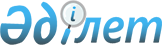 О внесении изменений и дополнений в приказ Министра юстиции Республики Казахстан от 20 февраля 2015 года № 100 "Об утверждении Правил реализации арестованного имущества, в том числе на торгах в форме электронного аукциона"Приказ Министра юстиции Республики Казахстан от 18 января 2017 года № 48. Зарегистрирован в Министерстве юстиции Республики Казахстан 19 января 2017 года № 14691

      В соответствии с пунктом 4 статьи 74 Закона Республики Казахстан от 2 апреля 2010 года «Об исполнительном производстве и статусе судебных исполнителей» ПРИКАЗЫВАЮ: 



      1. Внести в приказ Министра юстиции Республики Казахстан от 20 февраля 2015 года № 100 «Об утверждении Правил реализации арестованного имущества, в том числе на торгах в форме электронного аукциона» (зарегистрированный в Реестре государственной регистрации нормативных правовых актов № 10321, опубликованный в информационно-правовой системе «Әділет» от 25 февраля 2015 года) следующие изменения и дополнения: 



      в Правилах реализации арестованного имущества, в том числе на торгах в форме электронного аукциона, утвержденных указанным приказом: 



      пункт 2 изложить в следующей редакции:

      «2. В настоящих Правилах используются следующие понятия:



      1) единая электронная торговая площадка (ЕЭТП) - информационная система, совокупность баз данных, технических, программных, телекоммуникационных и других средств, обеспечивающих возможность ввода, хранения и обработки информации, необходимой для проведения электронного аукциона, предоставляющая единую общедоступную точку доступа участникам электронного аукциона; 



      2) оператор ЕЭТП - организация, предоставляющая услуги по реализации имущества, определенная в установленном порядке уполномоченным органом;



      3) лот - имущество должника или третьего лица состоящее из одного предмета, либо комплекс однородных предметов, либо комплекс предметов, реализуемое на аукционе;



      4) уполномоченный орган - государственный орган, осуществляющий реализацию государственной политики и государственное регулирование деятельности в сфере обеспечения исполнения исполнительных документов;



      5) объявление – информация о предстоящей реализации имущества на ЕЭТП;



      6) электронный аукцион - способ электронных торгов в форме аукциона, при котором арестованное имущество реализуется с использованием единой электронной торговой площадки на основе равного доступа к ним всех потенциальных покупателей; 



      7) участник электронного аукциона – физическое или юридическое лицо, соответствующее установленным требованиям и надлежаще оформившее заявку;



      8) победитель электронного аукциона - участник электронного аукциона, подтвердивший объявленную цену лота и выполнивший условия проведения электронного аукциона;



      9) технический сбой электронной торговой площадки – технические неполадки электронной торговой площадки, исключающие возможность участия в процедуре электронного аукциона хотя бы одного участника и/или исключающие техническую возможность выполнять обслуживание проведения электронного аукциона работникам оператора электронной площадки;



      10) электронная цифровая подпись (ЭЦП) – набор электронных цифровых символов, созданный средствами электронной цифровой подписи и подтверждающий достоверность электронного документа, его принадлежность и неизменность содержания.»;



      дополнить пунктом 16-1 следующего содержания:

      «16-1. Заявка направленная судебным исполнителем на ЕЭТП автоматически формируется в форме объявления о предстоящем электронном аукционе.»;



      дополнить пунктом 16-2 следующего содержания:

      «16-2. Ответственным за выставление на электронный аукцион арестованного имущества, а также за полноту и достоверность предоставленных данных в заявке на реализацию имущества является судебный исполнитель.»;



      в пункте 18:



      подпункт 7) изложить в следующей редакции:

      «7) отчет об оценке имущества с фотографиями объекта реализации.»; 



      пункт 20 изложить в следующей редакции:

      «20. Лицо, становится участником электронного аукциона с момента поступления заявки на ЕЭТП.»;



      пункт 27 изложить в следующей редакции:

      «27. Сведения об участнике электронного аукциона содержатся в личном кабинете участника.»;



      пункт 28 изложить в следующей редакции:

      «28. Если отсутствуют сведения о лице в качестве участника электронного аукциона, заявка на ЕЭТП направляется повторно, но не позднее двадцати четырех часов до начала аукциона.»; 



      пункт 29 изложить в следующей редакции:

      «29. Лицо, не признается участником электронного аукциона, если:

      1) отсутствует платежный документ, подтверждающий перечисление пятипроцентного гарантийного взноса;

      2) заявка подана после установленного срока принятия заявок на участие в электронном аукционе.»;



      пункт 30 изложить в следующей редакции:

      «30. Реестр участников электронного аукциона ведется оператором ЕЭТП в электронном формате и содержит следующие сведения:

      1) список лиц, участвующих в электронном аукционе с указанием заявки, лота, фамилии, имени, отчества (при его наличии) либо наименование юридического лица;

      2) список отозванных заявок на лот с указанием фамилии, имени, отчества (при его наличии) либо наименование юридического лица. 

      В реестре участников аукционов также указываются следующие сведения: идентификационный код участника электронного аукциона, наименование и номер лота, на который подана заявка, дата и время приема заявок.»;



      дополнить пунктом 30-1 следующего содержания:

      «30-1. Сведения об электронном аукционе по письменному запросу физических и юридических лиц, предоставляются оператором ЕЭТП в соответствии с законодательством Республики Казахстан.»; 



      пункт 44 изложить в следующей редакции:

      «44. В рамках исполнительного производства процедура реализации арестованного имущества путем проведения электронного аукциона проводится не более двух раз.»; 



      пункт 51-1 исключить.



      2. Департаменту по исполнению судебных актов Министерства юстиции Республики Казахстан обеспечить: 

      1) государственную регистрацию настоящего приказа и его официальное опубликование;

      2) размещение настоящего приказа на официальном интернет-ресурсе Министерства юстиции Республики Казахстан.



      3. Контроль за исполнением настоящего приказа возложить на курирующего заместителя Министра юстиции Республики Казахстан. 



      4. Настоящий приказ вводится в действие по истечении десяти календарных дней после дня его первого официального опубликования.      Министр юстиции

      Республики Казахстан                       М. Бекетаев
					© 2012. РГП на ПХВ «Институт законодательства и правовой информации Республики Казахстан» Министерства юстиции Республики Казахстан
				